Important Dates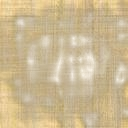 JulyStart entering Blanket Orders for the new school year.Complete receiving on any purchase orders that delivered when you were on break.Prepare for external audit.Cannot enter budget amendments until you receive email from Budgets!Pay Dates posted in Time & Attendance (payroll processor) Year End Bank Reconciliation & Activity ledger for y/e to Internal AuditAwait contact from Internal Audit x6344 after sending Year-end checklist to get  EPES closed (do not record anything into EPES until your books are closed by Internal Audit) AugustAuditors will be calling for external audit.Make sure any new teachers have supplies needed for the year.Start booking buses for field trips (use the bus bid)Distribute Fundraiser Approval forms to teachers/sponsorsVoucher for At Risk FundsSeptemberGrants Close - check email from Grants & Awards (90 day memo)OctoberCatch up and plan ahead!Look at Open PO’sNovemberComplete on-line receiving for orders that have been delivered before Thanksgiving BreakDecemberAll orders for 900XA money should be submitted to bookkeeper.Grants Close - check email from Grants & Awards (90 day memo)Complete on-line receiving for orders that have been delivered before Christmas BreakMake sure any requested W-9’s (email sent) are sent to Accounts Payable before Christmas Break.JanuaryPull Open PO Report and make sure old PO’s are closed.All 900XA money should be EncumberedFebruaryBudget Comparison sent out to Principal’s Email sent from Purchasing on Year-end dates/deadlines for Requisition EntryMarchOrder testing pencil’s, protractor’s, and/or calculators (testing materials)Check for adequate calculators and correct batteriesInquire Testing Snacks with Nutrition ServicesGrants Close - check email from Grants & Awards (90 day memo)Complete on-line receiving for orders that have been delivered before Spring BreakPrepare Principal Combining Budget (e-mail sent from Internal Audit)AprilDeadline established in email from Purchasing on last day to enter current year orders. (April 24, 2020 – tentative date/reference email sent in Feb.)Verify reservations (bus and admission) for end of the year field trips in May.All grant money should be spent!MayStart on Year-end audit packetCheck on Board School Wide Fundraiser Submission Form Check on Agenda OrderBefore you leave for summer break, perform any school activity fund transfers if there are EPES activity accounts you plan to delete for the new fiscal yearEnsure no negative balances in EPESTransfer any remaining At Risk money to Student General Activity AccountCheck all internal stock to ensure adequate count of envelopes, labels, colored paper and US stamps are on hand for summer mailings JuneEnd of June – No more transfers of current year moneyContinue year-end audit packetGrants Close - check email from Grants & Awards (90 day memo) 